跟踪审计日志（2021年2月）工程名称：华中农业大学学生公寓(八期)工程设计施工总承包（EPC）学校管理部门：华中农业大学校园建设与安全保卫部设计施工总承包：中建三局集团有限公司勘察单位：中南勘察设计院集团有限公司 跟踪咨询单位：中正信咨询集团有限公司编制人：张钦、叶志伟审核人：詹卫军跟 踪 日 记跟 踪 日 记跟 踪 日 记工程名称华中农业大学学生公寓(八期)工程设计施工总承包（EPC）时  间2021年2月1日记录人詹卫军.张钦1、南侧基础钢筋绑扎   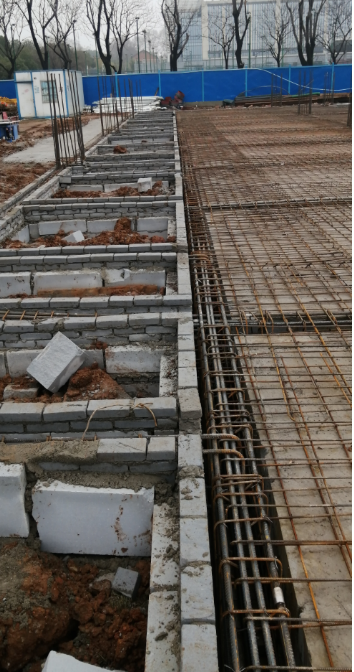 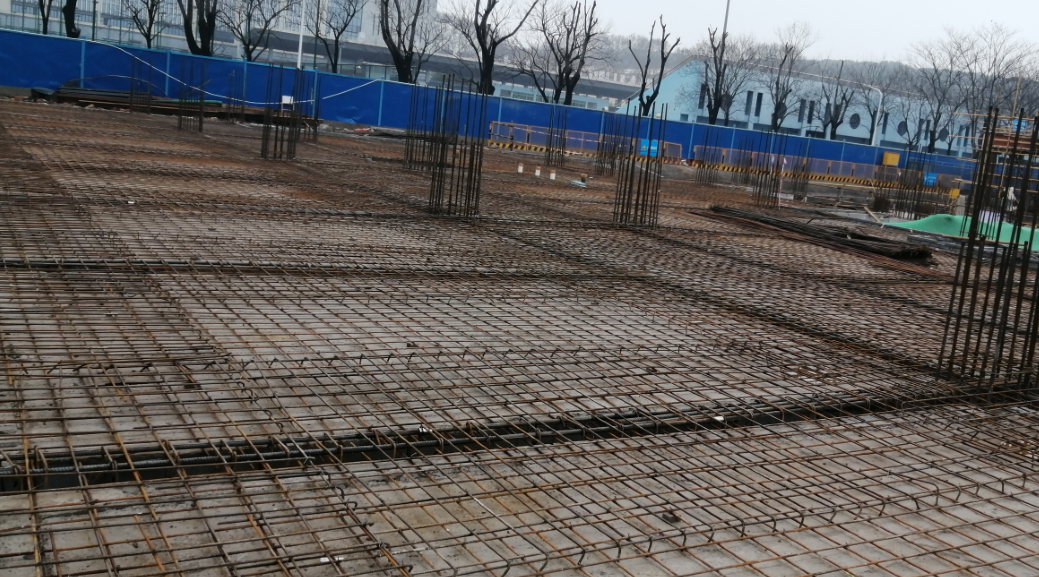 2、北侧一层顶板叠合板吊装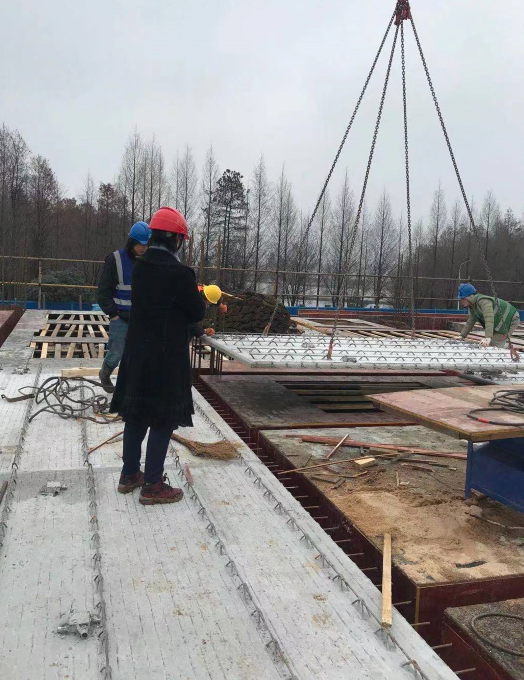 3、北侧二楼楼板预埋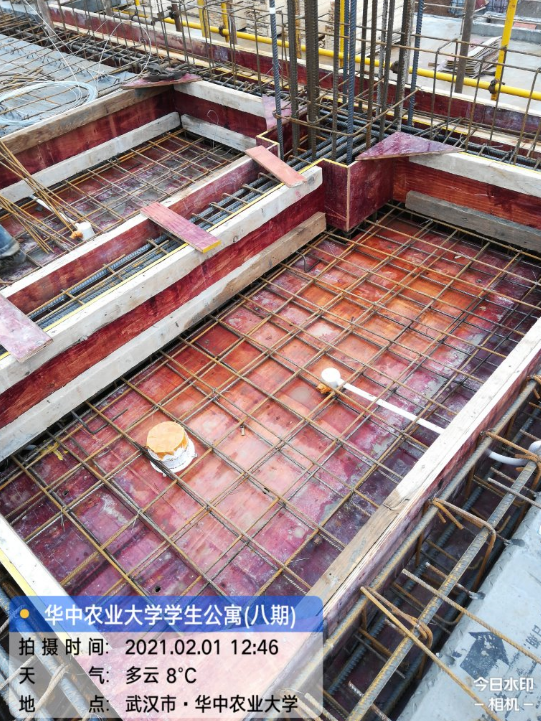 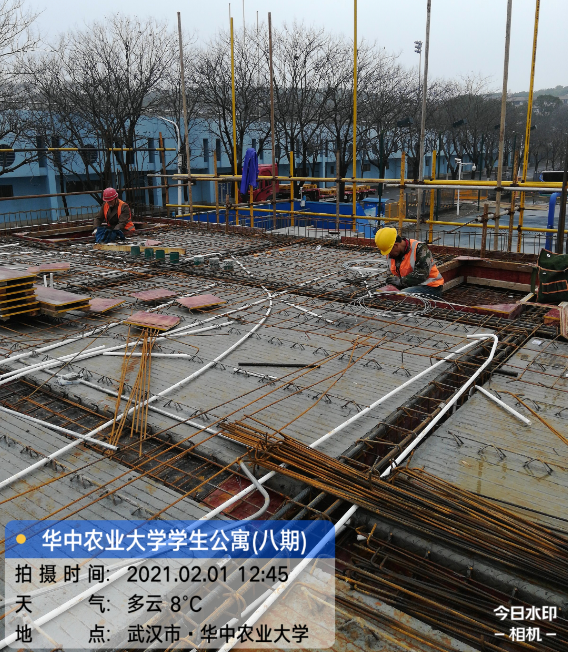 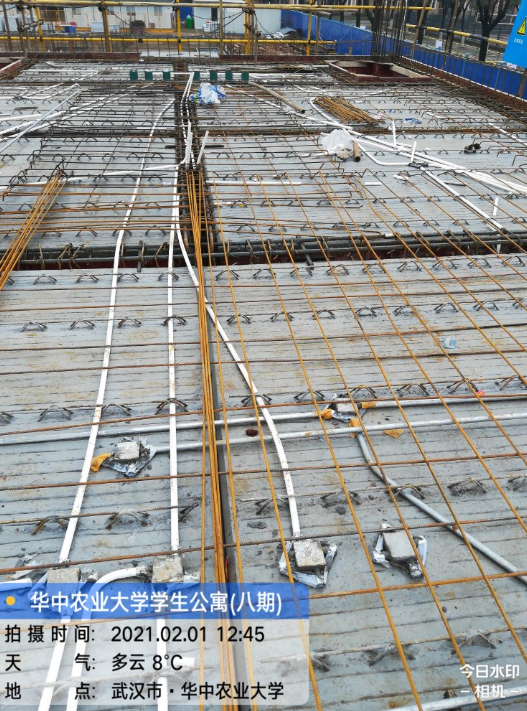 1、南侧基础钢筋绑扎   2、北侧一层顶板叠合板吊装3、北侧二楼楼板预埋工程名称华中农业大学学生公寓(八期)工程设计施工总承包（EPC）时  间2021年2月2日记录人詹卫军.张钦1.南侧基础钢筋绑扎：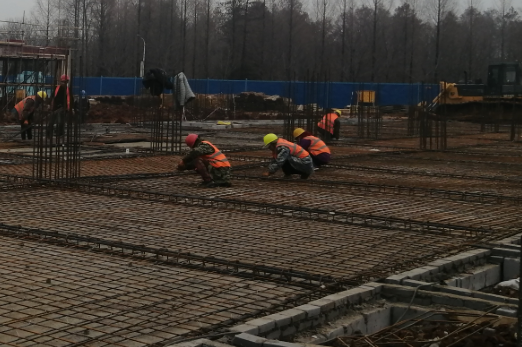  2、北侧二楼结构梁板钢筋绑扎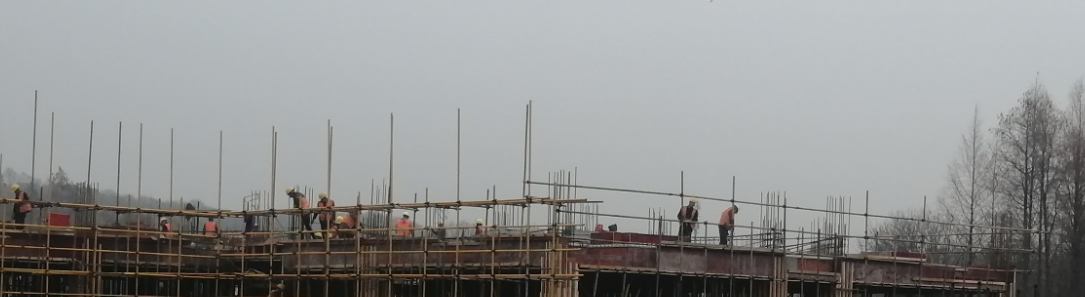 1.南侧基础钢筋绑扎： 2、北侧二楼结构梁板钢筋绑扎工程名称华中农业大学学生公寓(八期)工程设计施工总承包（EPC）时  间2021年2月4日记录人詹卫军.张钦地下室周边土方回填：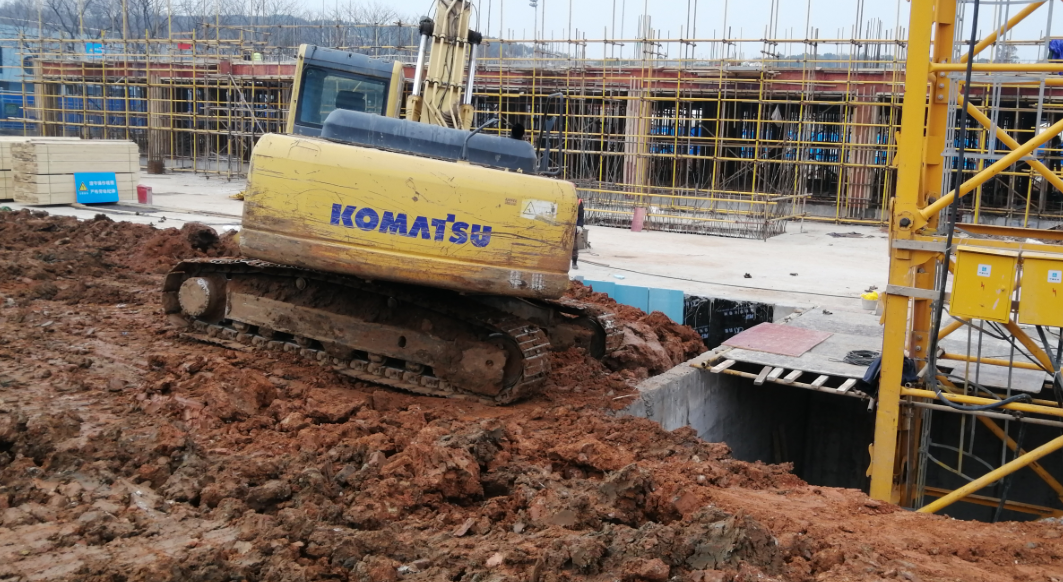 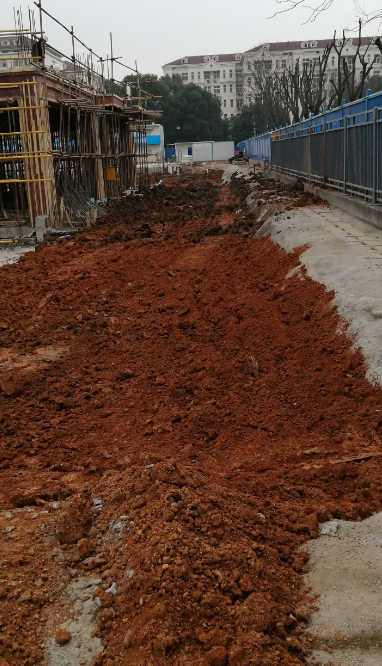 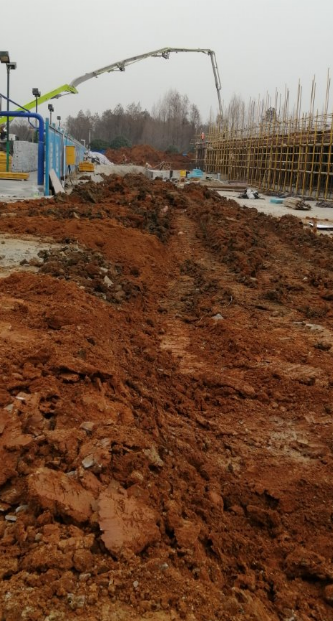 2、北侧二层结构混凝土浇筑    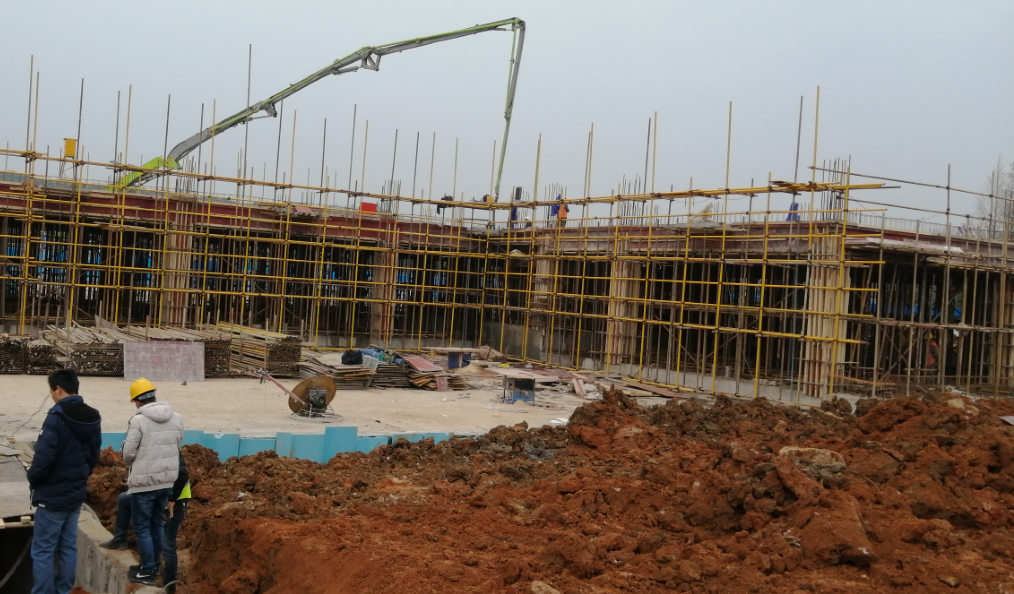    3、南侧一层卫生间埋管挖土方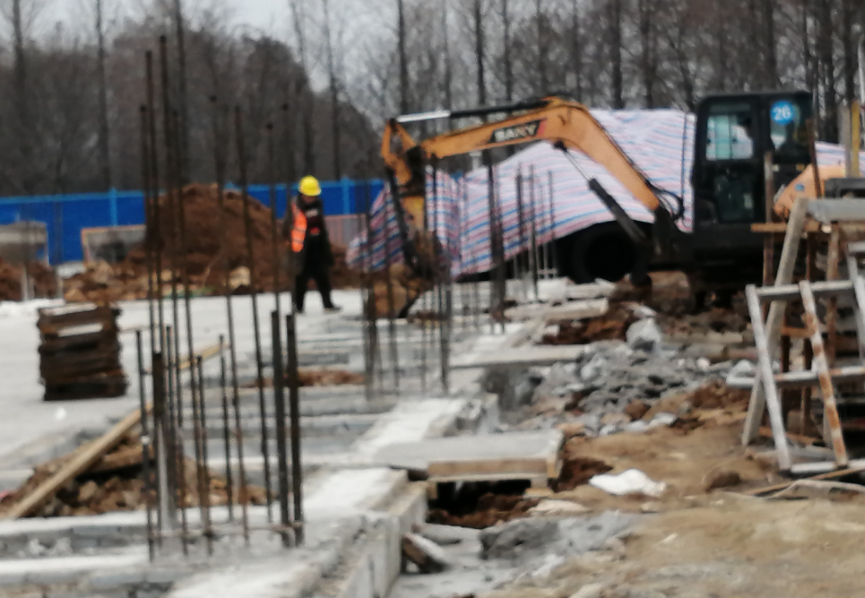 地下室周边土方回填：2、北侧二层结构混凝土浇筑       3、南侧一层卫生间埋管挖土方